Państwowy Powiatowy Inspektor Sanitarny w Dąbrowie Górniczej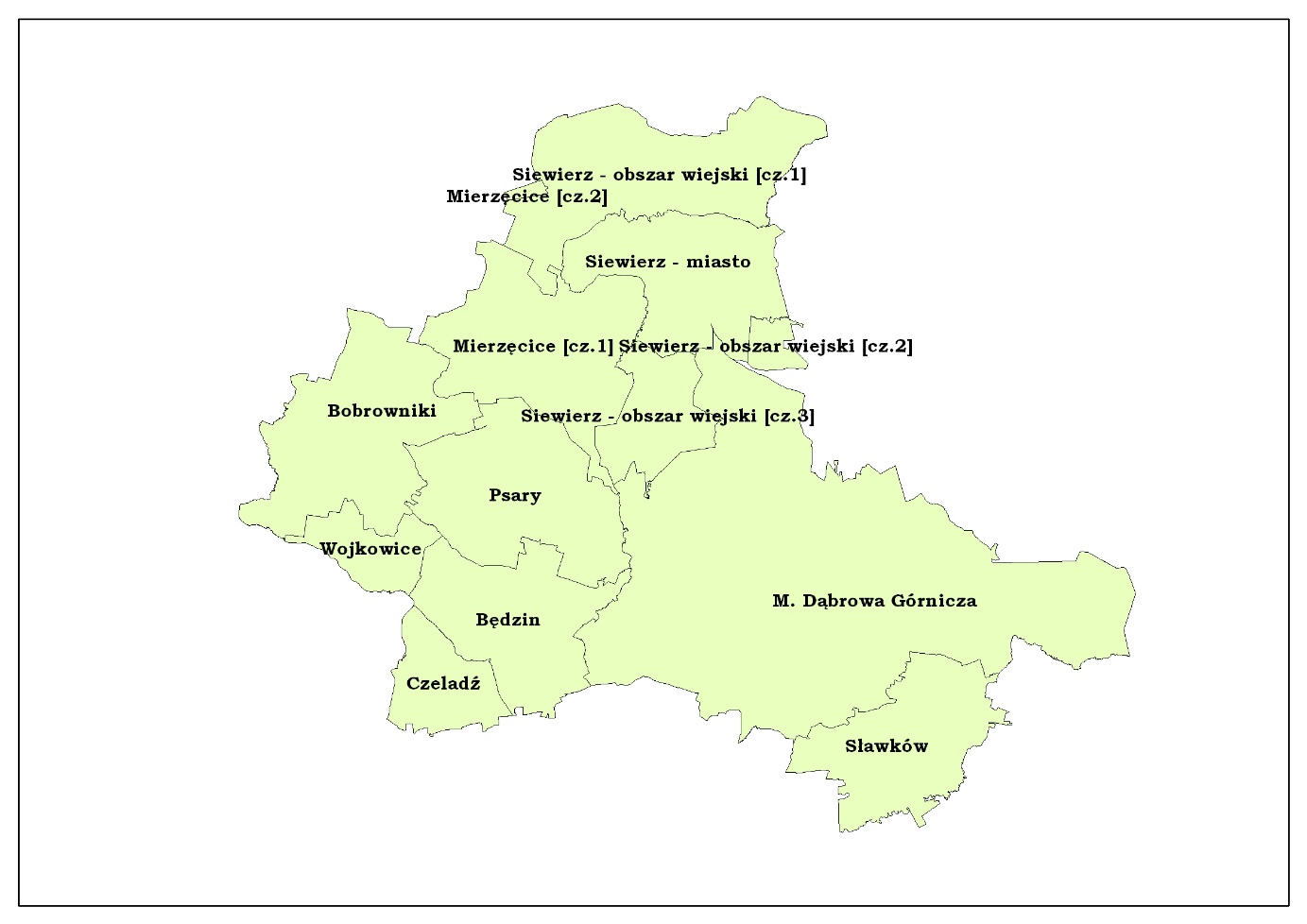 POWIAT BĘDZIŃSKILiczba ludności zaopatrywanej w wodę ok. 149442*)Zaopatrzenie w wodę – ilość rozprowadzonej lub produkowanej wody w m3/d:  ok. 24406Na terenie nadzorowanym przez Państwowego Powiatowego Inspektora Sanitarnego w Dąbrowie Górniczej znajduje się ogółem 29 ujęć, wśród których można wyróżnić                 27 głębinowych oraz 2 powierzchniowe. Na dzień 31.12.2017 r. 6 urządzeń wodociągowych tj. studnia głębinowa Zadzień, studnia głębinowa Nowa Wieś, ujęcie głębinowe Gołuchowice, ujęcie zakładowe Air Products Siewierz, Stacja Uzdatniania Wody „Szyb Paweł” (woda dostarczana do jednego zakładu przemysłowego), Źródełko Góra Siewierska było wyłączonych z eksploatacji. Rozłączono ujęcia głębinowe pracujące pierścieniowo                          tj. Sadowie i Zawada.GMINA BĘDZINLiczba ludności zaopatrywanej w wodę ok. 57399*)Zaopatrzenie w wodę – zasilanie/ilość rozprowadzonej lub produkowanej wody         w m3/d:  woda zakupowana z Górnośląskiego Przedsiębiorstwa Wodociągów i Kanalizacji S.A. – ok. 4074 Będzin – Czarna Przemsza,woda dostarczana przez Miejskie Przedsiębiorstwo Wodociągów i Kanalizacji Sp. z o.o. Będzin  ze Stacji Dynamicznego Mieszania Wody „Małobądz” – ok. 4000 oraz Stacji Mieszania Wody „Rozkówka” – ok.  2100 (łączna produkcja ok. 6100).Na terenie gminy Będzin znajdują się ogółem 3 urządzenia wodociągowe: – 2 oparte na ujęciach głębinowych Małobądz i Rozkówka, z których woda mieszana jest                    z wodą powierzchniową dostarczaną przez GPW S.A. Katowice celem obniżenia ponadnormatywnej twardości wody, 1 na ujęciu powierzchniowym tj. rzece Czarna Przemsza posiadającej kategorię jakości wody A2 i wymagającej typowego uzdatniania fizycznego i chemicznego (zgodnie                        z rozporządzeniem Ministra Środowiska z dnia 27 listopada 2002 r. w sprawie wymagań, jakim powinny odpowiadać wody powierzchniowe wykorzystywane do zaopatrzenia ludności w wodę przeznaczoną do spożycia - Dz. U. Nr 204, poz. 1728). W ramach bieżącego nadzoru sanitarnego, zgodnie z planem działania na 2017 rok, pobrano ogółem 18 próbek wody do badań laboratoryjnych z 8 punktów rozmieszczonych na całej sieci wodociągowej. Zanotowano 3 kwestionowane próbki wody w związku z przekroczeniem dopuszczalnego parametru fizykochemicznego tj. twardości. W związku z kwestionowanymi wynikami badań próbek wody, ze względu na liczbę bakterii grupy coli, pobranych ze Żłobka Miejskiego nr 1  a później z Przedszkola Miejskiego                     nr 2 w Będzinie (posiadającego jedną instalację wewnętrzną) oraz dzielnic Będzina: Osiedle Zamkowe oraz Śródmieście w ramach bieżącego nadzoru sanitarnego oraz kontroli wewnętrznej prowadzonej przez MPWiK Sp. z o.o. w Będzinie, Państwowy Powiatowy Inspektor Sanitarny w Dąbrowie Górniczej stwierdził brak przydatności wody i nakazał przedsiębiorstwu wodociągowo-kanalizacyjnemu podjęcie natychmiastowych działań naprawczych. Jednocześnie MPWiK Sp. z o.o. zapewnił mieszkańcom gminy wodę, którą dostarczano w beczkowozach oraz opakowaniach jednostkowych. Po przeprowadzonych przez MPWiK Sp. z o.o. działaniach naprawczych, obejmujących przegląd sieci wodociągowej i sieci kanalizacyjnej pod kątem nieszczelności, wymiany wody wtłoczonej                do wodociągu poprzez płukanie sieci wodociągowej, wykonano dodatkowe badania wody celem potwierdzenia skuteczności w/w działań. W związku z uzyskaniem wyników badań próbek wody, pobranych bezpośrednio ze Stacji Dynamicznego Mieszania Wody „Małobądź” (zasilającego obszar wzmożonego nadzoru) oraz sieci wodociągowej spełniających wymagania rozporządzenia Ministra Zdrowia z dnia 13 listopada 2015 r. w sprawie jakości wody przeznaczonej do spożycia przez ludzi (Dz. U. 2015 poz. 1989) Państwowy Powiatowy Inspektor Sanitarny w Dąbrowie Górniczej stwierdził, iż woda nadaje się do spożycia przez ludzi.Mieszkańcy gminy złożyli 4 interwencje. Dotyczyły one złej jakości wody.                                Po rozpatrzeniu interwencji uznano 3 za niezasadne, co potwierdziły badania wody i 1 za zasadną w związku z wprowadzeniem stałej dezynfekcji wody (tj. chlorowanie wody) po krótkotrwałym zanieczyszczeniu wody.Przeprowadzono 3 planowe kontrole urządzeń wodociągowych tj. Stacji Uzdatniania Wody Będzin, Stacji Dynamicznego Mieszania Wody „Małobądź”, Stacja Mieszania Wody „Rozkówka”, podczas których nie stwierdzono nieprawidłowości. Kontrole na SDM „Małobądź” i SMW „Rozkówka” obejmowały również odbiór nowych technologii                           tj. dezynfekcji wody za pomocą podchlorynu sodu. Państwowy Powiatowy Inspektor Sanitarny w Dąbrowie Górniczej w oparciu 
o rozporządzenie Ministra Zdrowia z dnia 13 listopada 2015 r. w sprawie jakości wody przeznaczonej do spożycia przez ludzi (Dz. U. 2015 poz. 1989), po oszacowaniu ryzyka oraz wprowadzeniu uzdatniania (tj. czasowej dezynfekcji) wydał ocenę                                    o przydatności wody do spożycia na terenie gminy Będzin w 2017 r.GMINA CZELADŹLiczba ludności zaopatrywanej w wodę ok. 31928*)Zaopatrzenie w wodę – zasilanie/ilość rozprowadzonej lub produkowanej wody          w m3/d: woda dystrybuowana przez Zakład Inżynierii Komunalnej Sp. z o.o. Czeladź (urządzenia wodociągowe: ul. Przełajka S-3 – ok. 2143, ul. Grodziecka S-1 –          ok. 290, ul. Szpitalna S-2 – ok. 497) – ok. 2930Na terenie gminy Czeladź znajdują się 3 urządzenia wodociągowe, oparte na ujęciach głębinowych. Woda pochodząca z jednego ujęcia mieszana jest w budynku przepompowni II° z wodą powierzchniową pochodzącą z ujęcia należącego do GPW S.A. Katowice celem obniżenia ponadnormatywnej twardości wody. W 2017 roku Stacja Uzdatniania Wody „Szyb Paweł” była wyłączona z eksploatacji.W ramach bieżącego nadzoru sanitarnego, zgodnie z planem działania na 2017 rok, pobrano ogółem 16 próbek wody do badań laboratoryjnych z 8 punktów rozmieszczonych na całej sieci wodociągowej. W 2017 r. zanotowano kwestionowane próbki wody w związku z przekroczeniem dopuszczalnego parametru fizykochemicznego tj. twardości (2 próbki) i mętność (1 próbka).W związku z kwestionowanymi wynikami badań próbek wody, ze względu na liczbę bakterii grupy coli, pobranych z hydroforni przy ulicy Szpitalnej, Pompowni III° przy ulicy Saturnowskiej  i pompowni II° przy ulicy Staszica w ramach bieżącego nadzoru sanitarnego i  kontroli wewnętrznej prowadzonej przez ZIK Sp. z o.o. w Czeladzi, Państwowy Powiatowy Inspektor Sanitarny w Dąbrowie Górniczej stwierdził brak przydatności wody i nakazał przedsiębiorstwu wodociągowo-kanalizacyjnemu podjęcie natychmiastowych działań naprawczych. Jednocześnie ZIK Sp. z o.o. zapewnił mieszkańcom gminy wodę, którą dostarczano w beczkowozach oraz opakowaniach jednostkowych. Po przeprowadzonych przez ZIK Sp. z o.o. działaniach naprawczych, obejmujących chlorowanie całej sieci wodociągowej, intensywne płukanie sieci hydrantami naziemnymi i podziemnymi, wykonano dodatkowe badania wody celem potwierdzenia skuteczności w/w działań. W związku                         z uzyskaniem wyników badań próbek wody, pobranych bezpośrednio z hydroforni                             i pompowni oraz sieci wodociągowej spełniających wymagania rozporządzenia Ministra Zdrowia z dnia 13 listopada 2015 r. w sprawie jakości wody przeznaczonej do spożycia przez ludzi (Dz. U. 2015 poz. 1989) Państwowy Powiatowy Inspektor Sanitarny w Dąbrowie Górniczej stwierdził, iż woda nadaje się do spożycia przez ludzi.W związku z kwestionowanym wynikiem badania próbki wody, ze względu na liczbę bakterii grupy coli, pobranych ze studni Szpitalna oraz braku przekroczeń badanych parametrów mikrobiologicznych w próbce wody pochodzącej z hydroforni Szpitalna (zasilanej ze studni Szpitalna) w ramach kontroli wewnętrznej ZIK Sp. z o.o. podjął natychmiastową decyzję  o wyłączeniu studni, zamknięci zasuwy w studni w kierunku miasta i przełączeniu na zasilanie ze studni Grodziecka. Wobec czego Państwowy Powiatowy Inspektor Sanitarny w Dąbrowie Górniczej stwierdził brak przydatności wody do spożycia. Po przeprowadzonych przez ZIK Sp. z o.o. w Czeladzi działaniach naprawczych, obejmujących wymianę układu pompowego i zachlorowaniu ujęcia, wykonano dodatkowe badanie próbki wody celem potwierdzenia skuteczności w/w działań.  W związku z uzyskaniem wyników badań próbki wody, pobranych bezpośrednio ze studni głębinowej Szpitalna spełniających wymagania rozporządzenia Ministra Zdrowia z dnia 13 listopada 2015 r. w sprawie jakości wody przeznaczonej do spożycia przez ludzi (Dz. U. 2015 poz. 1989) Państwowy Powiatowy Inspektor Sanitarny w Dąbrowie Górniczej stwierdził, iż woda nadaje się do spożycia przez ludzi.Mieszkańcy gminy złożyli 1 interwencję, dotyczyła ona złej jakości wody (po skażeniu wody w sieci wodociągowej). Po rozpatrzeniu interwencji uznano ją za niezasadną,                               co potwierdziły badania wody.Państwowy Powiatowy Inspektor Sanitarny w Dąbrowie Górniczej w oparciu 
o rozporządzenie Ministra Zdrowia z dnia 13 listopada 2015 r. w sprawie jakości wody przeznaczonej do spożycia przez ludzi (Dz. U. 2015 poz. 1989) po oszacowaniu ryzyka i wprowadzeniu dezynfekcji wody podawanej do sieci wydał ocenę o przydatności wody do spożycia na terenie gminy Czeladź w 2017 r.GMINA WOJKOWICELiczba ludności zaopatrywanej w wodę ok. 9023*)Zaopatrzenie w wodę – zasilanie/ilość rozprowadzonej wody w m3/d: 1417Na terenie gminy brak jest własnych ujęć wody. Sieć wodociągowa zaopatrywana jest z ujęć zlokalizowanych poza terenem gminy – głównie ze Stacji Mieszania Wody „Rozkówka” oraz Stacji Uzdatniania Wody Kozłowa Góra.W ramach bieżącego nadzoru sanitarnego, pobrano ogółem 8 próbek wody do badań laboratoryjnych z 4 punktów rozmieszczonych na całej sieci wodociągowej. W roku 2017 zanotowano 2 kwestionowane próbki wody, w związku z  przekroczeniem dopuszczalnej wartości parametru fizykochemicznego - twardość. Fakt ten zgłoszono do Zakładu Gospodarki Komunalnej w Wojkowicach jako jednostki odpowiedzialnej za przestrzeganie wymagań w zakresie jakości wody na terenie gminy.Nie odnotowano interwencji mieszkańców w sprawie złej jakości wody.Państwowy Powiatowy Inspektor Sanitarny w Dąbrowie Górniczej w oparciu 
o rozporządzenie Ministra Zdrowia z dnia 13 listopada 2015 r. w sprawie jakości wody przeznaczonej do spożycia przez ludzi (Dz. U. 2015 poz. 1989) wydał ocenę                                      o przydatności wody do spożycia na terenie gminy Wojkowice w 2017 r.GMINA BOBROWNIKI Liczba ludności zaopatrywanej w wodę ok. 11962*)Zaopatrzenie w wodę – zasilanie/ilość rozprowadzonej lub produkowanej wody            w m3/d: woda zakupowana z Górnośląskiego Przedsiębiorstwa Wodociągów S.A. Katowice (SUW Kozłowa Góra) – ok.990woda zakupowana z Gminnego Zakładu Gospodarki Wodnej i Komunalnej Mierzęcice – ok. 103woda zakupowana z Zakładu Gospodarki Komunalnej Psary, Dąbie – ok. 112woda dostarczana przez Zakład Gospodarki Komunalnej Bobrowniki z ujęć własnych – Myszkowice-Łubianki Ł-1 – ok. 9, Myszkowice-Łubianki Ł-2 – ok. 50 Myszkowice M-1 – ok. 216 (łączna produkcja ok. 275).Na terenie gminy Bobrowniki znajdują się 4 urządzenia wodociągowe:3 z nich oparte na ujęciach głębinowych,1 na ujęciu powierzchniowym tj. zbiorniku zaporowym Kozłowa Góra posiadającym kategorię jakości wody A2 i wymagający typowego uzdatniania fizycznego 
 i chemicznego (zgodnie z rozporządzeniem Ministra Środowiska z dnia 27 listopada 2002 r. w sprawie wymagań, jakim powinny odpowiadać wody powierzchniowe wykorzystywane do zaopatrzenia ludności w wodę przeznaczoną do spożycia                                  - Dz. U. Nr 204, poz. 1728). W ramach bieżącego nadzoru sanitarnego,  pobrano ogółem 5 próbek wody do badań laboratoryjnych z 4 punktów rozmieszczonych na całej sieci wodociągowej. W minionym roku woda nadawała się do spożycia przez ludzi – nie stwierdzono kwestionowanych wyników badań.Mieszkańcy gminy złożyli 1 interwencję. Dotyczyła ona złej jakości wody.                              Po rozpatrzeniu interwencji uznano ją za niezasadną, co potwierdziły badania wody. Przeprowadzono 2 planowe kontrole urządzeń wodociągowych tj. Stacji Uzdatniania Myszkowice  Ł-2 i Stacji Uzdatniania Wody Kozłowa Góra, podczas których nie stwierdzono nieprawidłowości.Państwowy Powiatowy Inspektor Sanitarny w Dąbrowie Górniczej w oparciu 
o rozporządzenie Ministra Zdrowia z dnia 13 listopada 2015 r. w sprawie jakości wody przeznaczonej do spożycia przez ludzi (Dz. U. 2015 poz. 1989) wydał ocenę                                      o przydatności wody do spożycia na terenie gminy Bobrowniki w 2017 r.GMINA MIERZĘCICELiczba ludności zaopatrywanej w wodę ok. 7683*)Zaopatrzenie w wodę – zasilanie/ilość rozprowadzonej lub produkowanej wody          w m3/d: woda dostarczana przez Gminny Zakład Gospodarki Wodnej                            i Komunalnej Mierzęcice z ujęć własnych: ( ul. Wolności – ok. 20, Mierzęcice-Łubne – 150, Sadowie – ok. 175, Zawada – ok. 120, Przeczyce – ok. 800, Boguchwałowice – ok. 200) – ok. 1465woda dostarczana z ujęcia zakładowego Zakład Produkcji Mięsa i Wędlin                       „U Witka” (produkcja na potrzeby zakładu) – ok. 40, Zakład Rzeźniczo-Wędliniarski  (produkcja na potrzeby zakładu) – ok. 16Na terenie gminy Mierzęcice znajduje się ogółem 8 urządzeń wodociągowych 
(w tym 2 ujęcie zakładowe), opartych na ujęciach głębinowych. W 2017 r. rozłączono ujęcia pracujące pierścieniowo i włączono do eksploatacji ujęcie Sadowie i ujęcie Zawadę. Natomiast ujęcie Zadzień i ujęcie Nowa Wieś były wyłączone z eksploatacji. W ramach bieżącego nadzoru sanitarnego, pobrano ogółem 16 próbek wody do badań laboratoryjnych z 8 punktów rozmieszczonych na całej sieci wodociągowej. W minionym roku woda nadawała się do spożycia przez ludzi – nie stwierdzono kwestionowanych wyników badań.Państwowy Powiatowy Inspektor Sanitarny w Dąbrowie Górniczej w oparciu 
o rozporządzenie Ministra Zdrowia z dnia 13 listopada 2015 r. w sprawie jakości wody przeznaczonej do spożycia przez ludzi (Dz. U. 2015 poz. 1989) wydał ocenę                                   o przydatności wody do spożycia na terenie gminy Mierzęcice w 2017 r.GMINA PSARYLiczba ludności zaopatrywanej w wodę ok. 11982*)Zaopatrzenie w wodę – zasilanie/ilość rozprowadzonej lub produkowanej wody          w m3/d: woda dystrybuowana przez Zakład Gospodarki Komunalnej Psary, Dąbie (urządzenie wodociągowe Dąbie ul. Pocztowa SD-1 – ok. 295 i SM-4 – ok. 3840 ) – ok. 4135Na terenie gminy Psary znajdują się 2 urządzenia wodociągowe, w tym jedno oparte głównie na wodzie pochodzącej ze Stacji Uzdatniania Wody w Malinowicach, zaopatrzonej                      w filtry odżelaziające i odmanganiające. W ramach bieżącego nadzoru sanitarnego, zgodnie z planem działania na 2017 rok, pobrano ogółem 5 próbek wody do badań laboratoryjnych z 2 punktów rozmieszczonych na całej sieci wodociągowej. W związku z kwestionowanymi wynikami badań próbek wody, ze względu na ponadnormatywną zawartość manganu, żelaza i mętności, pobranych na sieci wodociągowej w Dąbiu Chrobakowym w ramach bieżącego nadzoru sanitarnego i w ramach kontroli wewnętrznej powadzonej przez ZGK w Psarach, woda była warunkowo przydatna do spożycia. Po przeprowadzonych przez ZGK w Psarach działaniach naprawczych, obejmujących chlorowanie i płukaniu sieci wodociągowej, płukanie filtrów na SUW Malinowice, woda spełnia wymagania rozporządzenia.W związku z kwestionowanymi wynikami badań próbek wody, ze względu na liczbę bakterii grupy coli, pobranych z hydroforni Osiedle Czerwony Kamień w ramach kontroli wewnętrznej prowadzonej przez ZGK w Psarach, Państwowy Powiatowy Inspektor Sanitarny                   w Dąbrowie Górniczej stwierdził brak przydatności wody i nakazał przedsiębiorstwu wodociągowo-kanalizacyjnemu podjęcie natychmiastowych działań naprawczych. Jednocześnie ZKG w Psarach zapewnił mieszkańcom gminy wodę, którą dostarczano                        w beczkowozach oraz opakowaniach jednostkowych. Po przeprowadzonych przez                        ZGK w Psarach działaniach naprawczych, obejmujących chlorowanie i intensywne płukanie całej sieci wodociągowej, wykonano dodatkowe badania wody celem potwierdzenia skuteczności w/w działań. W związku z uzyskaniem wyników badań próbek wody, pobranych bezpośrednio z hydroforni oraz sieci wodociągowej spełniających wymagania rozporządzenia Ministra Zdrowia z dnia 13 listopada 2015 r. w sprawie jakości wody przeznaczonej do spożycia przez ludzi (Dz. U. 2015 poz. 1989) Państwowy Powiatowy Inspektor Sanitarny w Dąbrowie Górniczej stwierdził, iż woda nadaje się do spożycia przez ludzi.Źródełko Góra Siewierska zostało wyłączone z eksploatacji w związku z zmianą systemu dezynfekcji wody.Przeprowadzono 1 planową kontrolę urządzenia wodociągowego tj. Stacji Uzdatniania Wody Malinowice, podczas której nie stwierdzono nieprawidłowości.Państwowy Powiatowy Inspektor Sanitarny w Dąbrowie Górniczej w oparciu 
o rozporządzenie Ministra Zdrowia z dnia 13 listopada 2015 r. w sprawie jakości wody przeznaczonej do spożycia przez ludzi (Dz. U. 2015 poz. 1989) wydał ocenę                                    o przydatności wody do spożycia na terenie gminy Psary w 2017 r.GMINA SIEWIERZLiczba ludności zaopatrywanej w wodę ok. 12392*)Zaopatrzenie w wodę – zasilanie/ilość rozprowadzonej lub produkowanej wody             w m3/d: woda dystrybuowana przez Zakład Usług i Kanalizacji Siewierz ( urządzenia wodociągowe: Siewierz Chmielowskie – ok. 42, Siewierz Czekanka – ok. 400, Tuliszów - ok. 216, Żelisławice – ok. 75, Kopalnia Dolomitu – ok. 340, Siewierz Trzebiesławice – ok. 95) – ok. 1168woda dostarczana z ujęcia zakładowego Unimot Express Sp. z o.o. Oddział Siewierz (produkcja na potrzeby zakładu) – ok. 23.Na terenie gminy Siewierz znajduje się ogółem 7 urządzeń wodociągowych opartych na ujęciach głębinowych (w tym 1 ujęcia zakładowe). Ujęcie zakładowe Air Products                    Sp. z o.o. zostało wyłączone z eksploatacji a zakład został podłączony do miejskiej sieci wodociągowej. Ujęcie Gołuchowice zostały wyłączone ze względu na ponadnormatywną zawartość ołowiu w wodzie do spożycia.W ramach bieżącego nadzoru sanitarnego, zgodnie z planami działania na 2017 rok pobrano ogółem 11 próbek wody do badań laboratoryjnych z 5 punktów rozmieszczonych               na całej sieci wodociągowej. W związku z kwestionowanymi wynikami badań próbek wody, ze względu na liczbę bakterii grupy coli, pobranych z punktów zlokalizowanych na sieci wodociągowej                            tj. w Specjalnym Ośrodku Wychowawczym w Gołuchowicach i Zespole Szkolno-Przedszkolny w Żelisławicach w ramach bieżącego nadzoru sanitarnego oraz dodatkowo                     z ujęcia Gołuchowice, Państwowy Powiatowy Inspektor Sanitarny w Dąbrowie Górniczej stwierdził brak przydatności wody i nakazał przedsiębiorstwu wodociągowo-kanalizacyjnemu podjęcie natychmiastowych działań naprawczych. Jednocześnie ZUWiK w Siewierzu zapewnił mieszkańcom gminy wodę, którą dostarczano w beczkowozach.                                        Po przeprowadzonych przez ZUWiK działaniach naprawczych, obejmujących chlorowanie ujęcia i całej sieci wodociągowej, intensywne płukanie sieci, wykonano dodatkowe badania wody celem potwierdzenia skuteczności w/w działań. W związku  z uzyskaniem wyników badań próbek wody, pobranych bezpośrednio z ujęcia Gołuchowice oraz sieci wodociągowej spełniających wymagania rozporządzenia Ministra Zdrowia z dnia 13 listopada 2015 r.                     w sprawie jakości wody przeznaczonej do spożycia przez ludzi (Dz. U. 2015 poz. 1989) Państwowy Powiatowy Inspektor Sanitarny w Dąbrowie Górniczej stwierdził, iż woda nadaje się do spożycia przez ludzi.Ujęcie głębinowe Gołuchowice zostało wyłączone z eksploatacji w związku z brakiem przydatności wody do spożycia wydanym przez Państwowego Powiatowego Inspektora Sanitarnego w Dąbrowie Górniczej, spowodowanym ponadnormatywną zawartością metalu ciężkiego - ołowiu. Obecnie woda podawana dla mieszkańców sołectwa Gołuchowice jest                         z ujęcia Siewierz Czekanka i Kopalnia Dolomitu. ZUWiK w Siewierzu prowadzi prace mające na celu przywrócenie jakości wody zgodnej z rozporządzeniem.Państwowy Powiatowy Inspektor Sanitarny w Dąbrowie Górniczej w oparciu 
o rozporządzenie Ministra Zdrowia z dnia 13 listopada 2015 r. w sprawie jakości wody przeznaczonej do spożycia przez ludzi (Dz. U. 2015 poz. 1989) oraz po oszacowaniu ryzyka wydał ocenę o przydatności wody do spożycia na terenie gminy Siewierz w 2017r.GMINA SŁAWKÓWLiczba ludności zaopatrywanej w wodę ok. 7073*)Zaopatrzenie w wodę – zasilanie/ilość rozprowadzonej lub produkowanej wody           w m3/d: woda dystrybuowana przez Miejski Zakład Wodociągów i Kanalizacji Sławków       (urządzenie wodociągowe Sławków) – ok. 1620woda dostarczana z ujęcia zakładowego MATSERWIS Sp. z o.o. (produkcja                na potrzeby zakładu) – ok. 5Na terenie gminy Sławków znajdują się 2 urządzenia wodociągowe oparte na ujęciach głębinowych (w tym 1 ujęcie zakładowe).W ramach bieżącego nadzoru sanitarnego pobrano ogółem 4 próbki wody do badań laboratoryjnych z 2 punktów zlokalizowanych na terenie Miejskiego Zakładu Wodociągów                  i Kanalizacji oraz sieci wodociągowej.W minionym roku woda nadawała się do spożycia przez ludzi – nie stwierdzono kwestionowanych wyników badań. Przeprowadzono 2 ponadplanowe kontrole urządzenia wodociągowego tj. studni głębinowej Sławków, w związku z wprowadzeniem nowych technologii uzdatniania wody               tj. dezynfekcji wody za pomocą lampy UV zamontowanej w studni i za pomocą podchlorynu sodu, którego instalacja dozująca znajduje się na hali pompowni.Państwowy Powiatowy Inspektor Sanitarny w Dąbrowie Górniczej w oparciu 
o rozporządzenie Ministra Zdrowia z dnia 13 listopada 2015 r. w sprawie jakości wody przeznaczonej do spożycia przez ludzi (Dz. U. 2015 poz. 1989) wydał ocenę o przydatności wody  do spożycia na terenie gminy Sławków w 2017 r.MIASTO DĄBROWA GÓRNICZANa terenie miasta Dąbrowa Górnicza znajduje się ogółem 7 urządzeń wodociągowych (w tym 3 ujęcia zakładowe) opartych na ujęciach głębinowych.Liczba ludności zaopatrywanej w wodę ok. 121387*)Zaopatrzenie w wodę – zasilanie/ilość rozprowadzonej lub produkowanej wody         w m3/d: woda zakupowana z Górnośląskiego Przedsiębiorstwa Wodociągów S.A. Katowice (SUW Łazy) – 7083woda dystrybuowana przez Dąbrowskie Wodociągi Sp. z o.o. Dąbrowa Górnicza (urządzenia wodociągowe: Ujejsce – ok. 7729, Trzebiesławice – ok. 496, Ząbkowice – ok. 336) – ok. 8561woda dostarczana z ujęcia zakładowego PPUH „Dolomity” Kopalnia Ząbkowice Dąbrowa Górnicza (produkcja na potrzeby własnego zakładu) – ok. 15,5woda dostarczana z ujęcia zakładowego ERG S.A. Dąbrowa Górnicza (produkcja na potrzeby własnego zakładu) – ok. 14woda dystrybuowana przez Przedsiębiorstwo Usług Wodociągowych Dąbrowa Górnicza (PUW „Łosień” produkcja na potrzeby Koksowni Przyjaźń                              i ArcelorMittal) – ok. 4500W ramach bieżącego nadzoru sanitarnego pobrano ogółem 35 próbki wody do badań laboratoryjnych z 10 punktów rozmieszczonych na całej sieci wodociągowej.W minionym roku woda nadawała się do spożycia przez ludzi – nie stwierdzono kwestionowanych wyników badań. Mieszkańcy miasta Dąbrowa Górnicza złożyli 1 interwencje. Dotyczyła ona niewłaściwej jakości wody (zbadanie zawartości filtra do wody). Po rozpatrzeniu interwencji uznano je za niezasadne, co potwierdziły badania wody.Przeprowadzono 1 kontrole  urządzenia wodociągowego tj: Stacji Uzdatniania Wody Łazy, podczas których nie stwierdzono nieprawidłowości.Państwowy Powiatowy Inspektor Sanitarny w Dąbrowie Górniczej w oparciu 
o rozporządzenie Ministra Zdrowia z dnia 13 listopada 2015 r. w sprawie jakości wody przeznaczonej do spożycia przez ludzi (Dz. U. 2015 poz. 1989) wydał ocenę                                  o przydatności wody do spożycia na terenie miasta Dąbrowa Górnicza w 2017 r.*) liczba ludności określona na podstawie danych z Głównego Urzędu Statystycznego 
(stan na 30.06.2017 r.) http://stat.gov.pl/obszary-tematyczne/ludnosc/ludnosc/ludnosc-stan-i-struktura-w-przekroju-terytorialnym-stan-w-dniu-30-06-2017-r-,6,22.html